Ampliación del Aprendizaje en el Hogar: Menú 4 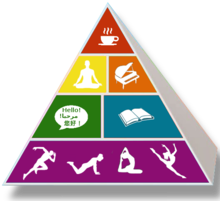 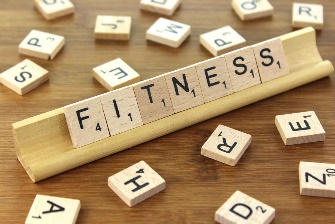 EDUCACIÓN FÍSICA: 3-5 Aptitud relacionada con la habilidadInstrucciones: Siga el plan para cada dia. Para accedar a un enlace, asegúrese de mantener presionado el botón Ctrl en su computadora cuando haga clic en el enlace.DÍA 1DÍA 2DÍA 3DÍA 4DÍA 5Meta de AprendizajePuedo mostrar agilidad cuando muevo mi cuerpo y equipo de manera segura a través de la habitación.Puedo mostrar poder y control al pasar en el espacio personal.Muestro el tiempo de reacción cuando coloco zapatos creativamente en la torre.Puedo mostrar velocidad y agilidad al completar mi desafío de dados de la cena.Puedo demostrar mis habilidades aprendidas durante la semana.Lenguaje Académico para HoyAGILIDADLa capacidad de cambiar las direcciones del cuerpo de manera rápida y eficiente.COORDINACIÓNLa capacidad de usar diferentes partes del cuerpo juntas de manera suave y eficiente.TIEMPO DE REACCIÓNEl tiempo necesario para responder eficazmente a lo que escucho, veo o siento.VELOCIDADLa capacidad de impulsar el cuerpo rápidamente de un punto a otro.PRÁCTICARealizar una actividad regularmente para mejorar o mantener la habilidad.CalentamientoFootloose(GoNoodle)Fresh Prince (GoNoodle)Jump(GoNoodle)Kidz Bop Shuffle(GoNoodle)¡Tú eliges tu calentamiento favorito!Enfoque de la Actividad de AprendizajeActividad 1:Favorito de los Fanáticos El objetivo es usar un plato de papel para abanicar una bolsa de supermercado a través de la habitación y luego volver antes de que expire 1 minuto. Completa 3 veces.Actividad 2: Self-Passing Challenge¿Puedes mantener un globo, una bolsa con cierre de cremallera con aire o una pelota de calcetín en el aire con golpes constantes?Actividad 3: Torre Inclinada El objetivo es crear una torre con 2 pares de zapatos. Cada vez que la torre cae, realiza 10 Jumping Jacks. Si la torre se para, haz 10 flexiones.Actividad 4: My Dinner Dice Use la Tabla de Aptitud para los Dados de la Cena. Tira un dado para ver qué ejercicio completarás. Comience en el grupo de proteínas y trabaje a la derecha.Actividad 5:Elige Tu Propio DesafíoElige tu entrenamiento favorito de la semana.Actividad Diaria de MovimientoCalendario DEAMCalendario DEAMCalendario DEAMCalendario DEAMCalendario DEAMAtención PlenaMelting(GoNoodle)Weather the Storm(GoNoodle)Melting(GoNoodle)Weather the Storm(GoNoodle)Melting(GoNoodle)
¿Pude registrar mi tiempo activo total?¿SI or NO?¿SI or NO?¿SI or NO?¿SI or NO?¿SI or NO?¿Cómo me sentí?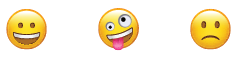 